NOTAS A LOS ESTADOS FINANCIEROS DEL GOBIERNO ESTATAL DE QUERÉTAROCon el propósito de dar cumplimiento a los artículos 46 y 49 de la Ley General de Contabilidad Gubernamental (LGCG), así como a la normatividad emitida por el Consejo Nacional de Armonización Contable (CONAC), en seguida, se presentan las notas a los estados financieros correspondientes al 31 de diciembre del 2016, teniendo presente los postulados de revelación suficiente e importancia relativa con la finalidad de que la información sea de mayor utilidad para los usuarios. Los tres tipos de notas que acompañan a los estados financieros, son:a) Notas de Desgloseb) Notas de Memoriac) Notas de Gestión AdministrativaNotas de Desglose:Notas al Estado de Situación FinancieraActivoEfectivo y equivalentesEn este apartado se informa la integración del rubro efectivo y equivalentes en posición del Gobierno Estatal de Querétaro:(Pesos)La cual está distribuido de la siguiente manera:(Pesos)El incremento de 95% se debe principalmente a la radicación de recursos federales al Poder Ejecutivo, recibidos en la última parte del año.Derechos a recibir efectivo o equivalentes y bienes o servicios a recibir:En este apartado se informa la integración del rubro Derechos a Recibir Efectivo o Equivalentes del Gobierno Estatal de Querétaro:(Pesos)Distribuido de la siguiente manera:(Pesos)Reducción de 46.4% derivado de:Ajuste en el Poder Ejecutivo por un importe de $238,421,435 correspondiente al Fondo metropolitano ciudad de Querétaro.Dentro del Poder Ejecutivo y en apego al devengado pendiente de pago del Fondo de Aportaciones para la Nómina Educativa y Gasto Operativo (FONE) informado por la Secretaría de Educación Pública, se presenta una reducción del 97.4%, pasando de $128,468,693.73 al cierre del 2015 a $3,328,850.72 al cierre del 2016. Reduciendo así el saldo de Cuentas por Cobrar a Corto Plazo.En lo que respecta al rubro Derechos a Recibir Bienes o Servicios se informa la integración al cierre del ejercicio del 2016:(Pesos)La cual está distribuido de la siguiente manera:(Pesos)Destaca la reducción total de 613,681 en el Poder Ejecutivo, derivado de la comprobación de anticipos a proveedores y contratistas.Bienes disponibles para su transformación o consumo (Inventarios)Se clasifican como bienes disponibles para su transformación, aquellos que se encuentran dentro de la cuenta de inventarios. En esta nota, se informa el saldo de la cuenta de inventarios al 31 de diciembre del 2016.(Pesos)La cantidad que se informa al cierre de 2016 de 684,567 corresponde en su totalidad al Poder Ejecutivo.Otros activos circulantesEn este apartado se informa la integración del rubro de otros activos circulantes al 31 de diciembre del 2016:(Pesos)Distribuido de la siguiente manera:(Pesos)Inversiones FinancierasEn este apartado se informa la integración del Inversiones Financieras a Largo Plazo del Gobierno del Estado:(Pesos)El monto reportado el cierre del ejercicio 2016 corresponde en su totalidad al Poder Ejecutivo.Derechos a Recibir Efectivo o Equivalentes a Largo PlazoSe informa la integración del saldo al 31 de diciembre del 2016 de la cuenta Otros Derechos a Recibir Efectivo o Equivalentes a Largo Plazo(Pesos)La cual está distribuido de la siguiente manera:(Pesos)En lo que respecta al saldo reportado al 31 de diciembre del 2016 de la cuenta Otros Derechos a Recibir Efectivo o Equivalentes a Largo Plazo por parte del Poder Ejecutivo, se informa que esta cuenta no ha sufrido modificación toda vez que sigue vigente la cuenta por cobrar al Instituto de la Vivienda del Estado de Querétaro por un monto total de 32,397,074.Bienes muebles, inmuebles e intangiblesSe informa de manera agrupada por cuenta, el rubro de Bienes Muebles, el monto al 31 de diciembre del 2016:(Pesos)La cual está distribuido de la siguiente manera:(Pesos)La disminución en el saldo reportado en el Poder Ejecutivo obedece principalmente a la desincorporación de bienes transferidos a la Fiscalía General del Estado de Querétaro, por lo cual se puede observar un incremento de saldo en ésta última. Se informa de la cuenta de bienes muebles, el monto al 31 de diciembre del 2016 de la depreciación del ejercicio y la acumulada:(Pesos)La cual está distribuido de la siguiente manera:(Pesos)Se informa de manera agrupada por cuenta, el rubro de Bienes Inmuebles, Infraestructura y Construcciones en Proceso, el monto al 31 de diciembre del 2016:(Pesos)La cual está distribuido de la siguiente manera:(Pesos)Se informa que la reducción reflejada en el Poder Ejecutivo corresponde a un ajuste realizado en el ejercicio 2016 por un importe de 1,967,958,364, integrándose ésta por 865,342,700 correspondiendo a la depuración de obras en proceso no capitalizables registradas y concluidas en ejercicios anteriores y que en su momento no fueron llevadas al gasto del ejercicio respectivo; por otra parte, se contempla la reducción por 1,102,615,664 derivado del análisis efectuado en conjunto con la auditoría externa, debido principalmente a gastos de operación de ejercicios anteriores que en su momento fueron registrados como activo. Se reproduce el señalamiento del auditor externo: “Con posterioridad al cierre del ejercicio se concluyó un análisis del saldo del rubro “Bienes Inmuebles, Infraestructura y Construcciones en Proceso”, en específico las cuentas 12350 Construcciones en proceso en bienes de dominio público y 12360 Construcciones en proceso en bienes propios, que se presenta en el estado de situación financiera al 31 de diciembre de 2015 y se identificó que en dichas cuentas se registraron erogaciones que no corresponden a obras en proceso y que deberían haberse registrado en el estado de actividades por $1,102,615,664, con una consecuente disminución al saldo de “Hacienda Pública Generada”, dichos efectos fueron registrados en octubre de 2016.” A su vez, esta cuenta se incrementa derivado del proceso del reconocimiento de revalúo por $671,048,588, así como por la incorporación de nuevas obras que se encuentran en proceso al cierre del ejercicio dentro del Poder Ejecutivo.Por otra parte, se informa del incremento reportado en el Poder Legislativo en la cuenta Bienes Inmuebles, Infraestructura y Construcciones en Proceso por un importe de 196,711,493 derivado del reconocimiento de bien Inmueble toda vez que se ha cancelado la deuda contraída por el mismo. Se informa de la cuenta de bienes inmuebles, el monto al 31 de diciembre del 2016 de la depreciación del ejercicio y la acumulada:(Pesos)La cual está distribuido de la siguiente manera:(Pesos)Se informa de manera agrupada por cuenta el rubro de Activos Intangibles, el monto al 31 de diciembre del 2016:(Pesos)Distribuido de la siguiente manera:(Pesos)Se informa de la cuenta de activos intangibles y diferidos, su monto al 31 de diciembre del 2016 de la amortización del ejercicio y amortización acumulada:(Pesos)La cual está distribuido de la siguiente manera:(Pesos)Se informa el saldo de la cuenta Deterioro Acumulado de Activos Biológicos, que al cierre del ejercicio 2016, es de 41,394Estimaciones y deteriorosSe informa que al cierre del ejercicio 2016, el saldo del rubro Estimación por Pérdida o Deterioro de Activos no Circulantes es de $0.00Otros ActivosSe informa de la cuenta de Otros Activos no Circulantes el saldo al 31 de diciembre del 2016:(Pesos)Distribuido de la siguiente manera:El importe reportado en el Poder Ejecutivo corresponde a bienes dados en comodato a diversos organismos, esta cuenta se encuentra en proceso de análisis.PasivoSe informa de manera agrupada por cuenta el monto al 31 de diciembre del 2016 del rubro de Cuentas por Pagar a Corto Plazo:(Pesos)La cual está distribuido de la siguiente manera:(Pesos)La reducción en el Poder Ejecutivo, obedece al registro realizado en apego al devengado pendiente de pago del Fondo de Aportaciones para la Nómina Educativa y Gasto Operativo (FONE) informado por la Secretaría de Educación Pública.Se informa de manera agrupada el monto al 31 de diciembre del 2016 de los recursos localizados en fondos de bienes de terceros en administración y/o garantía a corto plazo:(Pesos)La cual está distribuido de la siguiente manera:(Pesos)El saldo reportado de 31,313,161 del Poder Ejecutivo se integra de la siguiente manera:El saldo presentado en la cuenta Provisiones a Corto Plazo por un importe de 63,157 corresponde a 58,604 a la Fiscalía del Estado de Querétaro y 4,553 al Tribunal de lo Contencioso Administrativo.Se informa de manera agrupada el monto de la cuenta la cuenta Otros Pasivos a Corto Plazo al 31 de diciembre del 2016:(Pesos)El saldo presentado en esta cuenta corresponde en su totalidad al Poder Ejecutivo. Se informan el saldo de 194.00 de la cuenta Documentos por Pagar a Largo Plazo correspondientes a la Comisión de Transparencia y Acceso a la Información Pública del Estado de Querétaro – INFOQROEl saldo reportado dentro del Pasivo no Circulante en la cuenta Deuda Pública a Largo Plazo corresponde al Poder Ejecutivo y representa la obligación de pago para ejercicios posteriores al 2017 que asciende a 1,001,067,582, dicha deuda contratada con BBVA se prevé su amortización completa para el mes de Agosto de 2026 estando garantizada a través de un fideicomiso de administración y pago fondeado con participaciones federalesEn la cuenta Fondos y Bienes de Terceros en Garantía y/o en Administración a Largo Plazo se informa un saldo de 34,318,917 correspondientes a la Fiscalía General del Estado de Querétaro.Se informa el saldo del rubro Provisiones a Largo Plazo al 31 de diciembre del 2016:(Pesos)El saldo que se presenta corresponde al Poder Ejecutivo y representa la reserva actuarial. El incremento del 4% obedece a intereses generados en el ejercicio que se informa.Notas al Estado de ActividadesIngresos de gestiónDe los rubros de impuestos, contribuciones de mejoras, derechos, productos, aprovechamientos, e ingresos por venta de bienes de servicios, se informa los montos totales al 31 de diciembre del 2016:(Pesos)Los cuales están distribuido de la siguiente manera:(Pesos)De los rubros de Participaciones y Aportaciones se informa los montos totales al 31 de diciembre del 2016:(Pesos)Las cuales están distribuido de la siguiente manera:(Pesos)De los rubros de Transferencias, Asignaciones, Subsidios y Otras ayudas se informa los montos totales al 31 de diciembre del 2016:(Pesos)El cual está distribuido de la siguiente manera:(Pesos)Otros Ingresos y BeneficiosDel rubro de Otros Ingresos y Beneficios se informa un monto al cierre del 2016 de 607,114,083 integrados de la siguiente manera:(Pesos)       Distribuido de la siguiente manera:(Pesos)El cual está distribuido de la siguiente manera:(Pesos)Se informa el saldo de la cuenta Otros Ingresos y Beneficios al 31 de diciembre del 2016:(Pesos)El cual está distribuido de la siguiente manera:(Pesos)El incremento obedece al registro de los ingresos percibidos por los Fideicomisos del Poder Ejecutivo.Gastos y otras pérdidasDel género de Gastos y otras pérdidas se informan los grupos de Gastos de Funcionamiento; Transferencias, Asignaciones, Subsidios y Otras Ayudas; Participaciones y Aportaciones; Intereses, Comisiones y Otros Gastos de la Deuda Pública; Otros Gastos y Pérdidas Extraordinarias; e Inversión Pública, los montos totales al 31 de diciembre del 2016:(Pesos)El rubro de Servicios Personales está distribuido de la siguiente manera:(Pesos)El rubro de Materiales y Suministros está distribuido de la siguiente manera:(Pesos)El rubro de Servicios Generales está distribuido de la siguiente manera:(Pesos)El rubro de Transferencias, Asignaciones, Subsidios y Otras Ayudas está distribuido de la siguiente manera:(Pesos)Se explican aquellas cuentas de gastos de funcionamiento, transferencias, subsidios y otras ayudas, participaciones y aportaciones, otros gastos y pérdidas extraordinarias, que en lo individual representen el 10% o más del total de los gastos al 31 de diciembre del 2016:(Pesos)Otros Gastos y Pérdidas ExtraordinariasEl rubro de Otros Gastos y Pérdidas Extraordinarias está distribuido de la siguiente manera:(Pesos)Importante revelar el incremento en el Poder Ejecutivo derivado del Registro de los Gastos realizados por los Fideicomisos.Notas al Estado de Variación en la Hacienda PúblicaSe informa de manera agrupada, acerca de las modificaciones a la Hacienda Pública contribuida al 31 de diciembre del 2016:(Pesos)Destaca la reducción en Poder Ejecutivo de los Bienes transferidos a la Fiscalía General del Estado.Se informa la integración de la variación en el saldo de la cuenta Actualización de la Hacienda Pública / Patrimonio, correspondiente a registros realizados por Judicial por un importe de 180,319 (Pesos)Se informa de manera agrupada, acerca del monto al 31 de diciembre del 2016 así como la procedencia de los recursos que modifican a la Hacienda Pública generada:(Pesos)De la variación de resultados de ejercicios anteriores, destaca:  Que se reconoce el Fideicomiso de Apoyo para la Implementación de la Reforma al Sistema de Justicia Penal en el Estado de Querétaro por 189,399,307  El ajuste del registro que se tenía reflejado en la cuenta Otros Derechos a Recibir Efectivo o Equivalentes a Corto Plazo, por un importe de $238,421,435 correspondiente al Fondo Metropolitano Ciudad de Querétaro, dentro del poder Ejecutivo.En lo que respecta a revalúos se informa que dentro del Poder Ejecutivo se incrementó 671,048,588 el valor de los bienes inmuebles y 777,224,268 el valor de otros activos. Por otra parte, en la cuenta rectificación de resultados de ejercicios anteriores, destaca:  La reducción realizada en el Poder Ejecutivo por un importe de 1,967,958,364, integrándose ésta por 865,342,700 correspondiendo a la depuración de obras en proceso no capitalizables registradas y concluidas en ejercicios anteriores y que en su momento no fueron llevadas al gasto del ejercicio respectivo; por otra parte, se contempla la reducción por 1,102,615,664 derivado del análisis efectuado en conjunto con la auditoría externa, derivado principalmente de gasto de operación de ejercicios anteriores que en su momento fue registrado como activo fijo, se reproduce el señalamiento del auditor externo: “Con posterioridad al cierre del ejercicio se concluyó un análisis del saldo del rubro “Bienes Inmuebles, Infraestructura y Construcciones en Proceso”, en específico las cuentas 12350 Construcciones en proceso en bienes de dominio público y 12360 Construcciones en proceso en bienes propios, que se presenta en el estado de situación financiera al 31 de diciembre de 2015 y se identificó que en dichas cuentas se registraron erogaciones que no corresponden a obras en proceso y que deberían haberse registrado en el estado de actividades por $1,102,615,664, con una consecuente disminución al saldo de “Hacienda Pública Generada”, dichos efectos fueron registrados en octubre de 2016.”  Adicionalmente se informa que del rubro en comento, se considera por parte del Poder Ejecutivo, los movimientos del periodo correspondiente a la cuenta de Ajuste a Rectificaciones de Ejercicios Anteriores por un importe de 274,239,201, derivado principalmente por reintegros a la Tesorería de la Federación.Notas al Estado de Flujos de EfectivoEfectivo y equivalentesEl análisis de los saldos inicial y final que figuran en la última parte del Estado de Flujo de Efectivo en la cuenta de efectivo y equivalentes es como sigue:(Pesos)Se detallan las adquisiciones de bienes muebles e inmuebles con su monto global al 31 de diciembre del 2016 y, en su caso, el porcentaje de estas adquisiciones que fueron realizadas mediante subsidios de capital del sector central. Adicionalmente, se revela el importe al 31 de diciembre del 2016 de los pagos que durante el ejercicio se hicieron por la compra de los elementos citados:(Pesos)Notas de Memoria:Las cuentas de orden se utilizan para registrar movimientos de valores que no afecten o modifiquen el balance del ente contable, sin embargo, su incorporación en libros es necesaria con fines de recordatorio contable, de control y en general sobre los aspectos administrativos, o bien, para consignar sus derechos o responsabilidades contingentes que puedan, o no, presentarse en el futuro.Las cuentas que se manejan para efectos de estas Notas son las siguientes:Cuentas de Orden Contables y Presupuestarias:Contables:	Valores	Emisión de obligaciones	Avales y garantías	Juicios	Contratos para Inversión Mediante Proyectos para Prestación de Servicios (PPS) y Similares	Bienes concesionados o en comodatoPresupuestarias:	Cuentas de ingresos	Cuentas de egresosSe informa, de manera agrupada, las cuentas de orden contables y cuentas de orden presupuestario:Cuentas de orden contablesSe informa el saldo de la cuenta de orden de Valores al 31 de diciembre del 2016:(Pesos)Los avales y garantías para respaldar obligaciones no fiscales del gobierno el monto al 31 de diciembre del 2016:(Pesos)Los montos reportados corresponden al Poder Ejecutivo. Los bienes en concesionados o en comodato, el monto al 31 de diciembre del 2016:(Pesos)Atendiendo los lineamientos para el registro auxiliar sujeto a inventario de bienes arqueológicos, artísticos e históricos bajo custodia de los entes públicos a que hace referencia la Ley General de Contabilidad Gubernamental:(Pesos)Los bienes artísticos muebles; bienes históricos muebles; y los bienes históricos, documentos y expedientes, de conformidad a los Lineamientos para el Registro Auxiliar Sujeto a Inventario de Bienes Arqueológicos, Artísticos e Históricos Bajo Custodia de los Entes Públicos emitidos por el Consejo Nacional de Armonización Contable, se registran en cuentas de orden al valor de la unidad monetaria (un peso); el saldo que se presenta corresponde en su totalidad al Poder Ejecutivo.Los bienes históricos inmuebles se encuentran registrados a valor catastral.Por último, se hace referencia a las otras cuentas de orden contables:(Pesos)Notas de Gestión Administrativa:IntroducciónLos Estados Financieros de los entes públicos, proveen de información financiera a los principales usuarios de la misma, entre ellos está la H. Legislatura del Estado de Querétaro, así como la ciudadanía en general que demanda información sobre la situación contable del Poder Ejecutivo del Estado de Querétaro.El objetivo del presente documento es la revelación del contexto y de los aspectos económicos-financieros más relevantes que influyeron en las decisiones del período, que comprende del 1 de enero al 31 de diciembre del 2016, y que se consideraron en la elaboración de los estados financieros para la mayor comprensión de los mismos y sus particularidades.De esta manera, se informa y explica la respuesta del gobierno a las condiciones relacionadas con la información financiera del período de gestión; además, de exponer aquellas políticas que podrían afectar la toma de decisiones en períodos posteriores.Se hace referencia que los estados financieros y sus notas presentadas en el Tomo II, “Gobierno Estatal”, fueron elaborados con información financiera proporcionada por los Poderes del Estado y los Órganos Autónomos a la Secretaría de Planeación y Finanzas para la integración y consolidación de la Cuenta Pública Estatal.Panorama Económico y FinancieroDurante el ejercicio fiscal de 2016, el Poder Ejecutivo del Estado de Querétaro opera bajo tres condiciones, que, si bien son de escala mundial, no por ello tiene poca relevancia en el ámbito local en donde se desenvuelve el Gobierno del Estado: 1) la caída del precio del petróleo, 2) la apreciación del dólar frente a otras divisas, en especial con el peso mexicano y 3) la incertidumbre financiera por la inminente subida de las tasas de interés en Estados Unidos.A pesar de dichos fenómenos que inciden en las operaciones del Poder Ejecutivo, a nivel nacional nuestra entidad federativa se consolidó como líder en el avance en la actividad económica registrado en el Indicador Trimestral de la Actividad Económica Estatal (ITAEE), el cual muestra a Querétaro con el mayor crecimiento anual, según lo corrobora el siguiente comentario vertido por el Instituto Nacional de Estadística y Geografía (INEGI):Indicador Trimestral de la Actividad Económica Estatal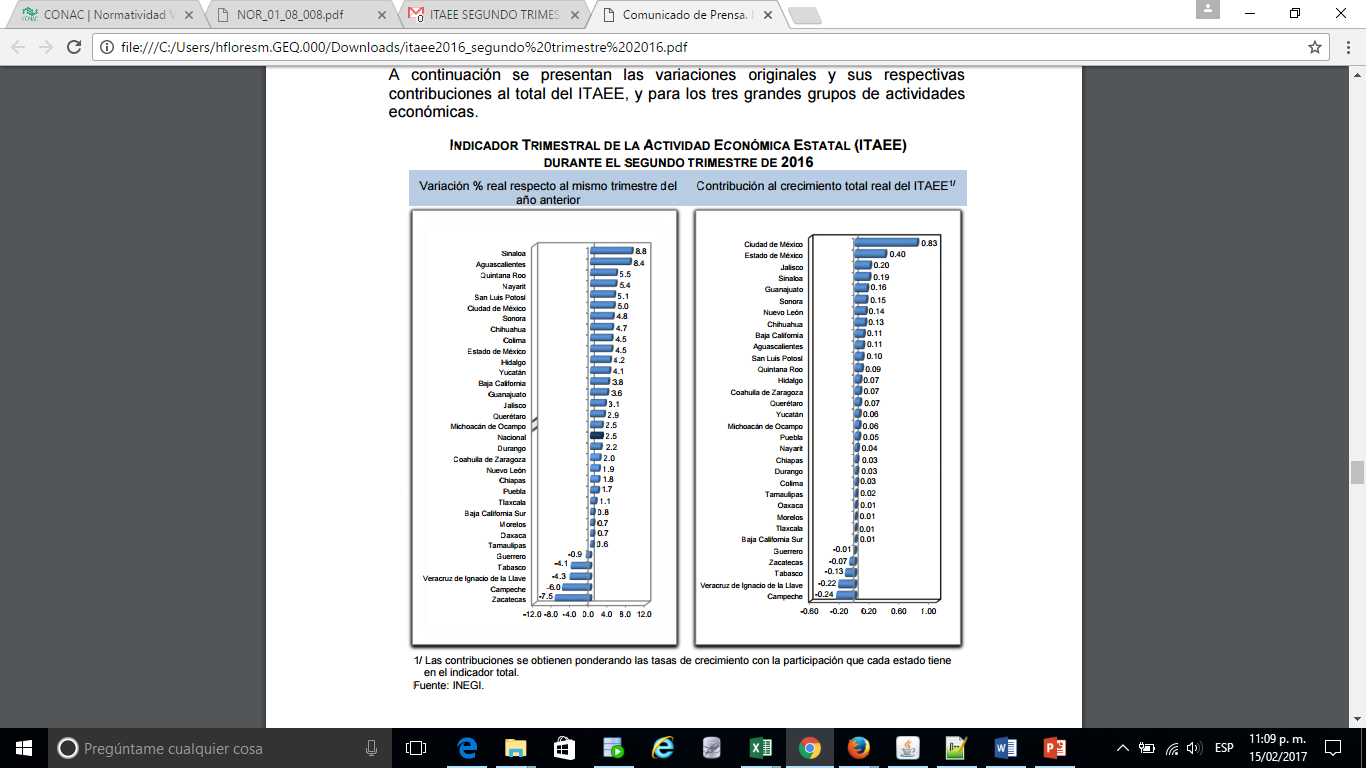 Autorización e HistoriaEl 4 de octubre de 1824 se establece en México la República Federal, la Constitución incluye a Querétaro como Estado de la Federación. Ahora bien, el artículo 1 de la Constitución Política del Estado de Querétaro, establece:“El estado de Querétaro es parte integrante de la Federación Mexicana, es libre y autónomo en lo que se refiere a su régimen interno y sólo delega sus facultades en los Poderes Federales, en todo aquello que fije expresamente la constitución Política de los Estado Unidos mexicas”En el artículo 13 del mismo ordenamiento legal, establece: “El Poder Público del Estado se divide para su ejercicio en las funciones: Legislativa, Ejecutiva y Judicial…”En el capítulo Cuarto, Sección Tercera del precepto legal antes mencionado, estable las facultades y responsabilidades del Poder Ejecutivo del Estado de Querétaro.En lo que se refiere a la estructura del Poder Ejecutivo del Estado de Querétaro, está manifestada en la Ley Orgánica del Poder Ejecutivo del Estado de Querétaro, publicada en el Periódico Oficial del 17 de noviembre del 2008, con última reforma de fecha 21 de diciembre de 2016.Organización y Objeto SocialEn conformidad a la Constitución Política del Estado de Querétaro en su artículo 2, una de las funciones del Poder Ejecutivo del Estado de Querétaro, como parte integrante del Gobierno del Estado de Querétaro, es:“El Estado garantizará el respeto y protección a la persona y a los derechos humanos, promoverá su defensa y proveerá las condiciones necesarias para su ejercicio de conformidad con los principios de universalidad, interdependencia, indivisibilidad y progresividad. En consecuencia, deberá prevenir, investigar, sancionar y reparar las violaciones a los derechos humanos y generar acciones afirmativas a favor de las personas en situación de vulnerabilidad, en los términos que establezca la ley…El Estado respeta, reconoce, protege y garantiza el derecho a la vida de todo ser humano, desde el momento de la fecundación, como un bien jurídico tutelado y se le reputa como nacido para todos los efectos legales correspondientes, hasta la muerte. Esta disposición no deroga las excusas absolutorias ya contempladas en la legislación penal.Las autoridades del Estado salvaguardarán el régimen de los derechos y libertades de todas las personas, por el sólo hecho de encontrarse en el territorio estatal. Los derechos humanos no podrán ser limitados o restringidos; en su interpretación se resolverá siempre a favor del gobernado.” De la misma manera en el artículo 3, se establece que:“Las autoridades estatales… promoverán la integración, el desarrollo y el fortalecimiento de la familia; sus fines de unidad, convivencia armónica, ayuda mutua y la preservación de los valores de la comunidad. La ley impondrá derechos y obligaciones recíprocos entre sus integrantes.El Estado adoptará medidas que garanticen la no discriminación del individuo y propicien el desarrollo físico, emocional y mental de los menores, de los jóvenes y de todos aquellos que por circunstancias particulares lo requieran. Establecerá un sistema permanente de tutela, apoyo e integración social de los adultos mayores y de las personas discapacitadas que se encuentren en condiciones de desventaja física, mental, social o económica, para facilitarles una vida de mayor calidad, digna, decorosa y su pleno desarrollo…A fin de evitar las enfermedades de origen alimentario, el Estado deberá implementar las medidas que propicien la adquisición de buenos hábitos alimenticios entre la población, fomentará la producción y el consumo de alimentos con alto valor nutricional y apoyará en esta materia a los sectores más vulnerables de la población…El Estado… impulsará el fomento, la organización y la promoción de las actividades formativas, recreativas y competitivas del deporte en la Entidad…En el Estado de Querétaro el Gobierno se sustenta en el valor de la ética, por lo que todos los entes Públicos cuentan con un Código de Ética, mediante el establecimiento de una adecuada política, la creación de un comité de ética formalmente constituida y de la realización de la capacitación y difusión en dicho valor.”Asimismo, en el artículo 4, menciona lo siguiente:“La educación que se imparta en el Estado, promoverá el conocimiento de su geografía, cultura, derechos humanos, características sociales y económicas, valores arqueológicos, históricos y artísticos, tradiciones, lenguas y creencias de los grupos indígenas y el papel de estos en la historia e identidad de los queretanos y de la Nación Mexicana.El Sistema Educativo Estatal estará orientado a exaltar los valores universales cívicos y democráticos del hombre; a propiciar el conocimiento, la defensa y respeto a los derechos humanos; a fomentar la cultura de la legalidad, el trabajo productivo para una convivencia social armónica y promover el desarrollo de la ciencia, la tecnología y la innovación. Se reconoce la autonomía de la universidad pública en los términos que la ley establezca. Se promoverá y se atenderá la educación superior necesaria para el desarrollo del Estado, destinando el subsidio suficiente y oportuno para el cumplimiento eficaz de sus fines.La cultura de los queretanos constituye un bien irrenunciable y un derecho fundamental. Las leyes protegerán el patrimonio y las manifestaciones culturales; las autoridades, con la participación responsable de la sociedad, promoverán el rescate, la preservación, el fortalecimiento, la protección, la restauración y la difusión del patrimonio cultural que define al pueblo queretano, mismo que es inalienable e imprescriptible.”Por su parte el artículo 5, se establece que:“Toda persona tiene derecho a un medio ambiente adecuado para su desarrollo y bienestar integral; es obligación de las autoridades y de los habitantes protegerlo.La protección, la conservación, la restauración y la sustentabilidad de los recursos naturales serán tareas prioritarias del Estado.”Por último, en el artículo 6 se señala que:“Toda persona tiene derecho a acceder de forma libre y universal a Internet y a las tecnologías de la información y la comunicación.El Estado está obligado a implementar las políticas necesarias para hacer efectivo este derecho, en los términos establecidos por la Ley.”Para el desarrollo de las actividades realizadas por el Poder Ejecutivo del Estado de Querétaro, estas se encuentran delimitadas en la Ley Orgánica del Poder Ejecutivo del Estado de Querétaro, en la que se establece su estructura organizacional. Asimismo, para la realización de los diversos programas y actividades de gobierno, el ejercicio fiscal de 2015 contempla el periodo comprendido del 1 de enero al 31 de diciembre del 2016.En cuanto a las obligaciones fiscales del Poder Ejecutivo del Estado de Querétaro, se encuentran establecidos en los diversos ordenamientos legales fiscales tanto de ámbito federal, así como en el aspecto local.Bases de Preparación de los Estados FinancierosPara la preparación de los presentes Estados Financieros, se han elaborado en apego a la normatividad y lineamientos vigentes, emitidos a la fecha por el Consejo Nacional de Armonización Contable (CONAC).Asimismo, en lo referente a la valuación y revelación de diversos rubros de la información financiera, se ha considerado lo establecido en las “Principales Reglas de Registro y Valoración del Patrimonio (Elementos Generales)” así como en las “Reglas Específicas de Registro y Valoración del Patrimonio”, ambas emitidas por el CONAC, tomando como base de medición para la elaboración de los estados financieros el costo histórico, dado que es el monto pagado de efectivo o equivalentes por un activo o servicio al momento de su adquisición.Adicionalmente, se comenta que los estados financieros elaborados y presentados en el Tomo II “Gobierno Estatal” han sido preparados en apego a la “Norma en materia de consolidación de estados financieros y demás información contable”, por lo que se ha tomado como base, la información presentada por los Poderes del Estado y los Órganos Autónomos a la Secretaría de Planeación y Finanzas.En lo referente a los postulados básicos, éstos han sido el sustento técnico del registro de las operaciones, la elaboración y presentación de los estados financieros, con la finalidad de uniformar los métodos, procedimientos y prácticas contables, que dan sustento a la configuración del Sistema de Contabilidad Gubernamental del Poder Ejecutivo del Estado de Querétaro.Para el caso de la presente Cuenta Pública del Poder Ejecutivo del Estado de Querétaro, no se ha aplicado alguna Normatividad Supletoria.Políticas de Contabilidad SignificativasEn cuanto a las políticas contables, se comenta lo siguiente:Atendiendo a lo estipulado en las “Reglas Específicas de Registro y Valoración del Patrimonio”, que refiere a que el Índice Nacional de Precios al Consumidor acumulado durante un periodo de tres años sea igual o superior al 100%, a la fecha de la emisión de la Cuenta Pública, no ha excedido del tal porcentaje, por lo cual no se ha realizado actualización alguna en ningún rubro del activo, pasivo y hacienda pública.Asimismo, el Poder Ejecutivo del Estado de Querétaro, no ha efectuado operaciones en el extranjero y no ha tenido efecto alguno en la información financiera gubernamental.De la misma manera no existen acciones de Compañías subsidiarias no consolidadas y asociadas. No se tiene una actividad comercial, por lo que no existe Sistema y método de valuación de inventarios y costo de lo vendido.En cuanto a las políticas para el cálculo de la reserva actuarial, éstas se encuentran plasmadas en el estudio actuarial realizado al Poder Ejecutivo del Estado de Querétaro.A la fecha del presente documento, no se han generado nuevas provisiones ni reservas.Para el efecto que tiene las correcciones de errores en la información financiera, estos son revelados en las Notas de Desglose, en particular en lo que se observa en las Notas al Estado de Variación en la Hacienda Pública.En lo referente a la Depuración y cancelación de saldos, las políticas particulares están contenidas en el Anexo II del Manual de Contabilidad Gubernamental del Poder Ejecutivo del Estado de Querétaro.Posición en Moneda Extranjera y Protección por Riesgo CambiarioSe informa que no existen posiciones en Moneda Extranjera.Reporte Analítico del ActivoPara efecto del Estado Analítico del Activo se comenta lo siguiente:En cuanto a la vida útil, porcentajes de depreciación, amortización, etc., de los diferentes tipos de activos no circulantes, se encuentran revelados en las Notas de Desglose, en particular en las Notas al Estado de Situación Financiera, en el apartado “5 Bienes Muebles, Inmuebles e Intangibles”.En cuanto al Importe de los gastos capitalizados en el ejercicio, tanto financieros como de investigación y desarrollo; Riesgos por tipo de cambio o tipo de interés de las inversiones financieras; Valor activado en el ejercicio de los bienes construidos por la entidad; Otras circunstancias de carácter significativo que afecten el activo, tales como bienes en garantía, señalados en embargos, litigios, títulos de inversiones entregados en garantías, baja significativa del valor de inversiones financieras, etc.; Desmantelamiento de Activos, procedimientos, implicaciones, efectos contables; Administración de activos; planeación con el objetivo de que el ente los utilice de manera más efectiva no existe información a revelar.Eventos Posteriores al CierreLa Cuenta Pública del Gobierno Estatal que se reporta, presenta saldos contables y presupuestarios al 31 de diciembre del 2016. Consolida información proporcionada por los Poderes y Órganos Autónomos.Sin duda, el tema del alza en el precio de combustibles será un factor que podría afectar a la recaudación de los ingresos del Gobierno Estatal, así como los recursos que pudiera recibir el Estado por parte de la federación.Por otro lado, la presión que se ejerce por parte de América del Norte con la renegociación o posible modificación al Tratado de Libre Comercio con América Latina representa una alerta en el tema fiscal y financiero para el país, que indudablemente afectaría al Gobierno Estatal en la recepción de recurso federal.Aunado a lo anterior, es preciso hacer mención sobre la entrada en vigor de la Ley de Disciplina Financiera de las Entidades Federativas y Municipios pues la revisión y control de las aportaciones tendrá un riesgo relevante que impactará directamente en los estados.Concepto20162015Efectivo2,666,513 2,431,500 Bancos/Tesorería3,807,836,5501,929,758,478Bancos/Dependencias y Otros56,508,691 113,450,632 Inversiones Temporales (Hasta 3 Meses)2,247,081,536 1,063,090,769 Depósitos de Fondos de Terceros en Garantía y/o Administración44,762,836 685,500 Otros Efectivos y Equivalentes21,856,662 19,946,793 Total6,180,712,7883,129,363,671Entidad20162015Poder Ejecutivo6,107,020,1913,063,956,248 Poder Judicial13,098,56353,444,233 Poder Legislativo6,181,2664,887,737 Órganos Autónomos54,412,7677,075,453 Comisión de Transparencia y Acceso a la Información Pública del Estado de Querétaro1,416,659787,285 Defensoría de los Derechos Humanos de Querétaro2,659,9911,756,645 Entidad Superior de Fiscalización del Estado de Querétaro1,673,3182,856,334 Fiscalía General del Estado45,302,8480 Instituto Electoral del Estado de Querétaro1,601,565560,618 Tribunal de Conciliación y Arbitraje561,6210 Tribunal de lo Contencioso Administrativo1,166,912562,706 Tribunal Electoral del Estado de Querétaro29,854551,865 Total6,180,712,7883,129,363,671Concepto20162015Inversiones Financieras de Corto Plazo486,824,688 586,963,749 Cuentas por Cobrar a Corto Plazo26,405,320 139,196,284 Deudores Diversos por Cobrar a Corto Plazo21,384,238 18,514,308 Ingresos por Recuperar a Corto Plazo2,024,456 4,093,431 Deudores por Anticipos de la Tesorería a Corto Plazo15,018,735 43,439,139 Otros Derechos a Recibir Efectivo o Equivalentes a Corto Plazo13,544 238,434,983 Total 551,670,981   1,030,641,893Entidad20162015Poder Ejecutivo533,876,9371,029,928,363 Poder Legislativo-1,595152,505 Órganos Autónomos17,795,638561,025 Defensoría de los Derechos Humanos de Querétaro56,287500,391 Entidad Superior de Fiscalización del Estado de Querétaro63,49746,423 Fiscalía General del Estado17,525,8960 Instituto Electoral del Estado de Querétaro110,41910,864 Tribunal de Conciliación y Arbitraje29,3020 Tribunal de lo Contencioso Administrativo10,2370 Tribunal Electoral del Estado de Querétaro03,196 Total551,670,9811,030,641,893Concepto20162015Anticipo a Proveedores por Adquisición de Bienes y Prestación de Servicios a Corto Plazo64,429 39,130 Anticipo a Proveedores por Adquisición de Bienes Inmuebles y Muebles a Corto Plazo7,200 0 Anticipo a Contratistas por Obras Públicas a Corto Plazo0 575,000 Total 71,629      614,130    Entidad20162015Poder Ejecutivo0613,681 Órganos Autónomos71,629448 Defensoría de los Derechos Humanos de Querétaro14,6440 Entidad Superior de Fiscalización del Estado de Querétaro56,985448 Instituto Electoral del Estado de Querétaro00Tribunal Electoral del Estado de Querétaro00Total71,629614,130Concepto:20162015Inventario de Materias Primas, Materiales y Suministros para Producción684,567281,935Concepto:20162015Valores en Garantía61,22361,223 Bienes Derivados de Embargos, Decomisos, Aseguramientos y Dación en Pago787,602787,602 Total 848,824   848,824Entidad20162015Órganos Autónomos848,824848,824Defensoría de los Derechos Humanos de Querétaro787,602787,602 Entidad Superior de Fiscalización del Estado de Querétaro61,22361,223 Total848,824848,824Concepto:20162015Fideicomisos, Mandatos y Contratos Análogos424,764,570 345,976,630 Participaciones y Aportaciones de Capital307,928,051 195,928,051 Total732,692,621   541,904,681   Concepto:20162015Otros Derechos a Recibir Efectivo o Equivalentes a Largo Plazo32,459,35432,459,354Entidad20162015Poder Ejecutivo32,397,07432,397,074 Órganos Autónomos62,28062,280 Defensoría de los Derechos Humanos de Querétaro62,28062,280 Total32,459,35432,459,354Cuenta20162015Mobiliario y Equipo de Administración655,563,578 646,852,130 Mobiliario y Equipo Educacional y Recreativo79,064,481 66,920,043 Equipo e Instrumental Médico y de Laboratorio88,928,405 76,368,872 Vehículos y Equipo de Transporte1,086,200,867 1,037,599,264 Equipo de Defensa y Seguridad84,621,118 83,274,271 Maquinaria, Otros Equipos y Herramientas405,297,829 400,815,571 Colecciones, Obras de Arte y Objetos Valiosos20,593,470 18,930,152 Activos Biológicos1,155,000 1,186,000 Total2,421,424,7482,331,946,304Entidad20162015Poder Ejecutivo1,853,543,2942,129,894,691 Poder Judicial142,333,257135,248,963 Poder Legislativo30,439,88030,097,629 Órganos Autónomos395,108,31636,705,020 Comisión de Transparencia y Acceso a la Información Pública del Estado de Querétaro2,448,0782,205,693 Defensoría de los Derechos Humanos de Querétaro4,921,6494,858,402 Entidad Superior de Fiscalización del Estado de Querétaro11,383,05211,637,852 Fiscalía General del Estado359,268,0850 Instituto Electoral del Estado de Querétaro10,599,13212,078,068 Tribunal de Conciliación y Arbitraje754,789440,102 Tribunal de lo Contencioso Administrativo3,882,9673,628,853 Tribunal Electoral del Estado de Querétaro1,850,5651,856,051 Total2,421,424,7482,331,946,304CuentaMonto de depreciación del ejercicioMonto de depreciación acumuladaCuentaMonto de depreciación del ejercicioMonto de depreciación acumuladaDepreciación Acumulada de Bienes Muebles150,203,311313,035,335EntidadMonto de depreciación del ejercicioMonto de depreciación acumuladaPoder Ejecutivo75,390,986220,643,417Poder Judicial13,617,77727,148,455Poder Legislativo2,635,7473,230,331Órganos Autónomos58,558,80162,013,133Comisión de Transparencia y Acceso a la Información Pública del Estado de Querétaro152,565283,563Defensoría de los Derechos Humanos de Querétaro554,1762,138,335Entidad Superior de Fiscalización del Estado de Querétaro1,037,4462,321,102Fiscalía General del Estado55,578,97655,578,976Instituto Electoral del Estado de Querétaro697,9171,153,436Tribunal de Conciliación y Arbitraje29,29529,295Tribunal Electoral del Estado de Querétaro508,426508,426Total150,203,311313,035,335Cuenta20162015Terrenos1,543,851,319 1,191,533,845 Viviendas5,515,249 5,225,636 Edificios no Habitacionales3,368,527,837 2,886,455,596 Infraestructura124,025,438 108,066,474 Construcciones en Proceso en Bienes de Dominio Público1,278,453,067 2,781,526,143 Construcciones en Proceso en Bienes Propios114,416,576 119,240,105 Total6,434,789,4877,092,047,800Entidad20162015Poder Ejecutivo6,189,764,1477,061,432,112 Poder Judicial22,019,2184,843,986 Poder Legislativo209,648,07112,936,578 Órganos Autónomos13,358,05112,835,125 Comisión de Transparencia y Acceso a la Información Pública del Estado de Querétaro841,213809,143 Instituto Electoral del Estado de Querétaro12,516,83812,025,982 Total6,434,789,4877,092,047,800CuentaMonto de depreciación del ejercicioMonto de depreciación acumuladaCuentaMonto de depreciación del ejercicioMonto de depreciación acumuladaDepreciación Acumulada de Bienes Inmuebles1,481,0392,206,327EntidadMonto de depreciación del ejercicioMonto de depreciación acumuladaPoder Ejecutivo399,1261,124,414Poder Legislativo1,081,9131,081,913Total1,481,0392,206,327Cuenta20162015Software59,650,011 58,499,147 Patentes, Marcas y Derechos119,901 117,109 Licencias112,299,625 98,675,927 Total172,069,537157,292,183Entidad20162015Poder Ejecutivo129,465,652140,742,900 Poder Judicial16,253,40416,045,219 Órganos Autónomos26,354,413504,064 Defensoría de los Derechos Humanos de Querétaro3,9320 Entidad Superior de Fiscalización del Estado de Querétaro33,905204,214 Fiscalía General del Estado25,975,3710 Instituto Electoral del Estado de Querétaro250,215250,215 Tribunal de lo Contencioso Administrativo72,66935,248 Tribunal Electoral del Estado de Querétaro18,32014,387 Total172,073,469157,292,183CuentaAmortización acumulada del ejercicioAmortización acumuladaAmortización Acumulada de Activos Intangibles16,995,55231,741,029EntidadAmortización acumulada del ejercicioAmortización acumuladaPoder Ejecutivo12,487,34727,227,835Órganos Autónomos4,508,2054,513,194Entidad Superior de Fiscalización del Estado de Querétaro7,3057,305Fiscalía General del Estado4,498,7144,498,714Instituto Electoral del Estado de Querétaro2,1867,174Total16,995,55231,741,029Cuenta20162015Bienes en Comodato11,190,406,18410,296,500,794Cuenta20162015Bienes en Comodato Poder Ejecutivo11,190,404,02510,296,498,635Bienes en Comodato Poder Judicial2,1592,159Total11,190,406,18410,296,500,794Cuenta20162015Servicios Personales por Pagar a Corto Plazo39,556,967 38,119,572 Proveedores por Pagar a Corto Plazo10,823,563 15,015,731 Participaciones y Aportaciones por Pagar a Corto Plazo3,328,851 128,468,694 Retenciones y Contribuciones por Pagar a Corto Plazo172,099,293 149,374,881 Devoluciones de la Ley de Ingresos por Pagar a Corto Plazo6,169,915 -101,983 Otras Cuentas por Pagar a Corto Plazo1,987,730 1,557,588 Total233,966,318332,434,482Entidad20162015Poder Ejecutivo202,951,331319,035,016Poder Judicial198,915246,796Poder Legislativo4,970,3124,235,303Órganos Autónomos25,845,7598,917,367Comisión de Transparencia y Acceso a la Información Pública del Estado de Querétaro1,296,522672,888Defensoría de los Derechos Humanos de Querétaro842,098579,242Entidad Superior de Fiscalización del Estado de Querétaro3,342,5442,653,491Fiscalía General del Estado17,483,5540Instituto Electoral del Estado de Querétaro1,635,1553,918,364Tribunal de Conciliación y Arbitraje559,6650Tribunal de lo Contencioso Administrativo628,24115,000Tribunal Electoral del Estado de Querétaro57,9801,078,382Total233,966,318332,434,482Cuenta2016201620152015Fondos en Garantía a Corto Plazo9,034,206 9,034,206 7,857,093 7,857,093 Fondos en Administración a Corto Plazo2,624,530 2,624,530 23,822,925 23,822,925 Otros Fondos de Terceros en Garantía y/o Administración a Corto Plazo19,654,426 19,654,426 15,329,227 15,329,227 Valores y Bienes en Garantía a Corto Plazo620,032 620,032 547,713 547,713 Total31,933,19331,933,19347,556,95747,556,957Entidad20162015Poder Ejecutivo31,313,16147,009,244Órganos Autónomos620,032547,713Tribunal de lo Contencioso Administrativo620,032547,713Total31,933,19347,556,957Cuenta2016201620152015NaturalezaNaturalezaFondos en Garantía a Corto Plazo9,034,206 9,034,206 7,857,093 7,857,093 Fianzas y depósitos en garantíaFianzas y depósitos en garantíaFondos en Administración a Corto Plazo2,624,530 2,624,530 23,822,925 23,822,925 Programa de asentamientos humanos.Programa de asentamientos humanos.Otros Fondos de Terceros en Garantía y/o Administración a Corto Plazo19,654,426 19,654,426 15,329,227 15,329,227 Sanciones obra públicaSanciones obra públicaTotal31,313,16131,313,16147,009,24447,009,244Cuenta2016201620152015Ingresos por Clasificar10,910,819 10,910,819 10,160,183 10,160,183 Recaudación por Participar39,545,690 39,545,690 29,063,553 29,063,553 Total50,456,50850,456,50839,223,73639,223,736Cuenta20162015Provisión para Pensiones a Largo Plazo118,784,260113,887,049Cuenta de ingresos:20162015Impuestos2,733,002,9042,401,917,875Impuestos Sobre los Ingresos9,725,551 11,875,230 Impuestos Sobre el Patrimonio973,348,950 809,374,645 Impuestos Sobre la Producción, el Consumo y las Transacciones107,869,135 101,692,521 Impuestos Sobre Nóminas y Asimilables1,611,548,138 1,409,098,354 Accesorios de Impuestos23,974,869 20,165,285 Otros Impuestos6,536,261 49,711,840 Contribuciones de Mejoras por Obras Públicas0 38,052 Derechos1,196,613,5541,008,465,211Derechos por el Uso, Goce, Aprovechamiento o Explotación de Bienes de Dominio Público25,654,623 29,956,283 Derechos por Prestación de Servicios1,162,729,135969,603,093Accesorios de Derechos8,229,795 8,905,834 Productos de Tipo Corriente277,528,343157,906,460Productos Derivados del Uso y Aprovechamiento de Bienes no Sujetos a Régimen de Dominio Público39,845,972 64,051,846Enajenación de Bienes Muebles no Sujetos a ser Inventariados52,5000Otros Productos que Generan Ingresos Corrientes237,629,87193,854,614Aprovechamientos de Tipo Corriente787,663,959737,774,308Incentivos Derivados de la Colaboración Fiscal664,705,072 537,398,122 Multas70,120,18642,957,842Indemnizaciones493,721 628,294 Reintegros16,458,23352,311,816Otros Aprovechamientos35,886,747104,478,233Ingresos por Venta de Bienes y Servicios321,01872,850,454Ingresos por Venta de Mercancías0 72,483,746 Ingresos por Venta de Bienes y Servicios Producidos en Establecimientos del Gobierno321,018 366,708 Ingresos de Gestión4,995,129,7784,378,952,359Entidad20162015Poder Ejecutivo4,968,223,0204,340,109,467Poder Judicial26,155,43438,042,897Poder Legislativo372,992667,137Órganos Autónomos378,332132,858Comisión de Transparencia y Acceso a la Información Pública del Estado de Querétaro0111,429Defensoría de los Derechos Humanos de Querétaro22921,428Entidad Superior de Fiscalización del Estado de Querétaro52,5000Fiscalía General del Estado325,6030Instituto Electoral del Estado de Querétaro00Total4,995,129,7784,378,952,359Cuenta de ingresos:20162015Participaciones12,000,721,055 10,413,076,360 Aportaciones10,634,322,451 10,296,188,795 Total22,635,043,50620,709,265,155Entidad20162015Poder Ejecutivo22,635,043,50620,684,863,097 Órganos Autónomos024,402,058 Tribunal de lo Contencioso Administrativo024,402,058 Total22,635,043,50620,709,265,155Cuenta de ingresos:20162015Transferencias Internas y Asignaciones del Sector Público6,345,096,772 5,473,901,403 Transferencias del Sector Público128,471,841 261,089,853 Ayudas Sociales0 35,864 Total6,473,568,6135,735,027,120Entidad20162015Poder Ejecutivo6,470,008,3685,756,739,637Poder Judicial32,7220Órganos Autónomos3,527,523-21,712,518Defensoría de los Derechos Humanos de Querétaro040,193Entidad Superior de Fiscalización del Estado de Querétaro737,885299,242Instituto Electoral del Estado de Querétaro2,789,6380Tribunal de lo Contencioso Administrativo0-24,402,058Tribunal Electoral del Estado de Querétaro02,350,156Total6,473,568,6135,735,027,120Cuenta de ingresos:20162015Ingresos Financieros 1,100,967186,264Otros Ingresos Financieros606,013,1161,197,628Total607,114,0831,383,892Cuenta de ingresos:20162015Intereses Ganados de Valores, Créditos, Bonos y Otros11,405 109 Otros Ingresos Financieros1,089,562 186,155 Total1,100,967186,264Entidad20162015Poder Ejecutivo03,111Órganos Autónomos1,100,967183,154Comisión de Transparencia y Acceso a la Información Pública del Estado de Querétaro11,0450Defensoría de los Derechos Humanos de Querétaro1760Entidad Superior de Fiscalización del Estado de Querétaro20668Instituto Electoral del Estado de Querétaro584,706183,034Tribunal de Conciliación y Arbitraje504,8510Tribunal de lo Contencioso Administrativo-2241Tribunal Electoral del Estado de Querétaro510Total1,100,967186,264Cuenta20162015Otros Ingresos y Beneficios Varios606,013,1161,197,628Entidad20162015Poder Ejecutivo595,183,0960Poder Legislativo082,938Órganos Autónomos10,830,0201,114,690Comisión de Transparencia y Acceso a la Información Pública del Estado de Querétaro11,3040Defensoría de los Derechos Humanos de Querétaro63,6100Entidad Superior de Fiscalización del Estado de Querétaro378,4711,114,676Fiscalía General del Estado10,376,6200Tribunal Electoral del Estado de Querétaro1414Total606,013,1161,197,628Cuenta20162015Gastos de Funcionamiento5,001,833,0005,059,892,355 Servicios Personales3,553,891,2763,603,767,574 Materiales y Suministros296,703,449319,264,596 Servicios Generales1,151,238,2751,136,860,185 Transferencias, Asignaciones, Subsidios y Otras Ayudas8,642,296,7486,834,248,033 Participaciones y Aportaciones15,945,450,32615,442,911,057 Intereses, Comisiones y Otros Gastos de la Deuda Pública53,053,67743,984,400 Otros Gastos y Pérdidas Extraordinarias779,371,951264,815,581 Inversión Pública410,805,8460 Gastos y Otras Pérdidas30,832,811,54927,645,851,427Entidad20162015Poder Ejecutivo2,194,987,4622,605,151,321 Poder Judicial677,703,019600,625,574 Poder Legislativo138,918,759164,272,315 Órganos Autónomos542,282,036233,718,365 Comisión de Transparencia y Acceso a la Información Pública del Estado de Querétaro10,177,2188,694,192 Defensoría de los Derechos Humanos de Querétaro16,246,97016,662,621 Entidad Superior de Fiscalización del Estado de Querétaro64,219,41574,856,496 Fiscalía General del Estado357,537,6350 Instituto Electoral del Estado de Querétaro44,107,49577,835,457 Tribunal de Conciliación y Arbitraje9,914,19112,449,068 Tribunal de lo Contencioso Administrativo20,394,51620,591,548 Tribunal Electoral del Estado de Querétaro19,684,59622,628,983 Total3,553,891,2763,603,767,574Entidad20162015Poder Ejecutivo241,725,694289,858,482 Poder Judicial7,694,77211,064,644 Poder Legislativo3,021,6543,431,311 Órganos Autónomos44,261,32914,910,159 Comisión de Transparencia y Acceso a la Información Pública del Estado de Querétaro837,672457,952 Defensoría de los Derechos Humanos de Querétaro1,570,3111,889,458 Entidad Superior de Fiscalización del Estado de Querétaro1,201,5971,363,892 Fiscalía General del Estado35,791,0700 Instituto Electoral del Estado de Querétaro3,913,1438,664,994 Tribunal de Conciliación y Arbitraje196,251598,701 Tribunal de lo Contencioso Administrativo524,056946,407 Tribunal Electoral del Estado de Querétaro227,229988,754 Total296,703,449319,264,596Entidad20162015Poder Ejecutivo990,200,900956,225,761 Poder Judicial43,115,07247,074,662 Poder Legislativo50,444,46264,192,460 Órganos Autónomos67,477,84069,367,303 Comisión de Transparencia y Acceso a la Información Pública del Estado de Querétaro2,634,5202,593,994 Defensoría de los Derechos Humanos de Querétaro11,712,48211,247,225 Entidad Superior de Fiscalización del Estado de Querétaro8,316,9499,898,554 Fiscalía General del Estado28,472,5520 Instituto Electoral del Estado de Querétaro8,348,75540,014,931 Tribunal de Conciliación y Arbitraje3,409,9611,277,334 Tribunal de lo Contencioso Administrativo2,106,7241,740,509 Tribunal Electoral del Estado de Querétaro2,475,8962,594,755 Total296,703,449319,264,596Entidad20162015Poder Ejecutivo8,383,928,0866,557,644,670 Poder Judicial78,234,73735,332,886 Poder Legislativo103,302,346103,770,511 Órganos Autónomos76,831,579137,499,967 Defensoría de los Derechos Humanos de Querétaro02,134,149 Entidad Superior de Fiscalización del Estado de Querétaro4,479,6330 Fiscalía General del Estado1,8840 Instituto Electoral del Estado de Querétaro68,931,547133,743,830 Tribunal de Conciliación y Arbitraje2,067,648498,335 Tribunal de lo Contencioso Administrativo1,350,8671,123,652 Total8,642,296,7486,834,248,033 Monto total de gastos30,832,811,549CuentaMonto individualPorcentaje del total del gastoTransferencias a Entidades Paraestatales5,125,832,78416.62%Aportaciones de la Federación a Entidades Federativas y Municipios10,465,927,76933.94%Entidad20162015Poder Ejecutivo740,033,159250,830,614 Poder Judicial13,619,38711,455,207 Poder Legislativo3,717,660442,872 Órganos Autónomos22,001,7462,086,887 Comisión de Transparencia y Acceso a la Información Pública del Estado de Querétaro152,565108,715 Defensoría de los Derechos Humanos de Querétaro554,197749,631 Entidad Superior de Fiscalización del Estado de Querétaro1,690,288785,584 Fiscalía General del Estado18,361,3850 Instituto Electoral del Estado de Querétaro700,103434,097 Tribunal de Conciliación y Arbitraje29,2950 Tribunal Electoral del Estado de Querétaro513,9128,860 Total779,371,951264,815,581CUENTAMONTOAPORTACIONES-296,476,674Bienes Inmuebles e Infraestructura97,656,798Bienes Muebles-387,919,591Bienes Intangibles-16,688,684 Transferencias de capital en dinero o en especie10,474,802 CUENTAMONTOACTUALIZACIÓN DE LA HACIENDA PUBLICA180,319Bienes Inmuebles e Infraestructura202,812Bienes Muebles-22,494CuentaMontoResultado del ejercicio3,878,044,430Resultados de ejercicios anteriores3,449,197,533Revalúos1,449,338,055Revalúo de Bienes Inmuebles1,448,304,925Revalúo de Bienes Muebles996,140  Revalúo de Bienes Intangibles36,990 Rectificaciones de resultados de ejercicios anteriores-2,242,739,014Cuenta20162015Efectivo6,180,712,7883,129,363,671 Efectivo en Bancos –Tesorería551,670,9811,030,641,893 Efectivo en Bancos- Dependencias71,629614,130 Inversiones Temporales (hasta 3 meses)684,567281,935 Fondos con Afectación Específica5,915,0556,074,911 Depósitos de Fondos de Terceros y Otros00 Otros Efectivos y Equivalentes848,824848,824 Total de Efectivo y Equivalentes6,739,903,8444,167,825,365Adquisiciones por actividades de inversiónMonto globalPorcentaje de adquisición con subsidios de sector centralImporte de pagos por la compraBienes Inmuebles, Infraestructura y Construcciones en Proceso754,541,719100 por ciento754,541,719Bienes Muebles389,050,169100 por ciento389,050,169B. Valores:MONTOValores en custodia del Poder Judicial312,890,317C. Avales y Garantías:MONTOAvales Autorizados del Poder Ejecutivo72,395,079Suscripción de Contratos de Préstamos y Otras Obligaciones de la Deuda Pública Interna del Poder Ejecutivo65,842,628D. Bienes Concesionados o en Comodato:MONTOBienes Bajo Contrato en Comodato del Poder Judicial41,866,040G. Bienes Arqueológicos, Artísticos e Históricos:TIPOMONTOBienes Artísticos MueblesArtístico33.00Bienes Históricos MueblesMueble44.00Bienes Históricos InmueblesInmuebles609,136,628.51Bienes Históricos Documentos y ExpedientesDocumentos2,088.00H. Otras Cuentas de Orden:MontoControl y Seguimiento del Poder Ejecutivo177,282,065